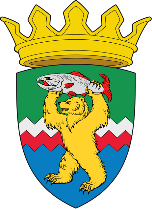 РОССИЙСКАЯ ФЕДЕРАЦИЯКАМЧАТСКИЙ КРАЙЕЛИЗОВСКИЙ МУНИЦИПАЛЬНЫЙ РАЙОНДУМА ЕЛИЗОВСКОГО МУНИЦИПАЛЬНОГО РАЙОНАРЕШЕНИЕ13 октября 2020 г. № 1471	г. Елизово100 сессия О признании утратившими силу отдельных Решений Думы Елизовского муниципального района          Рассмотрев предложение председателя Думы Елизовского муниципального района о принятии Решения «О признании утратившими силу отдельных Решений Думы Елизовского муниципального района», Дума Елизовского муниципального районаРЕШИЛА:         1. Признать утратившими силу Решения Думы Елизовского муниципального района:       - О внесении изменений в Регламент Думы Елизовского муниципального   района и принятии его в новой редакции от 06.04.2011  №  61;                     - О  внесении изменений в Регламент Думы Елизовского муниципального района от 30.08.2011 №  114;       - О внесении изменений в Регламент Думы Елизовского муниципального   района от 06.02.2013 № 361;      - О внесении изменений в Регламент Думы Елизовского муниципального района от 17.06.2015  № 705;        - О внесении изменений в Регламент Думы Елизовского муниципального   района от 08.04.2020 № 1416.2. Настоящее Решение вступает в силу по истечении 10 дней с момента его принятия. Председатель Думы Елизовского муниципального района		          	       А.А. Шергальдин